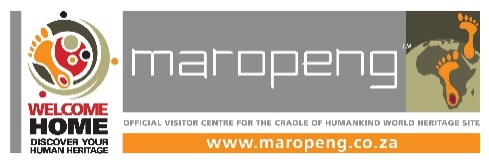 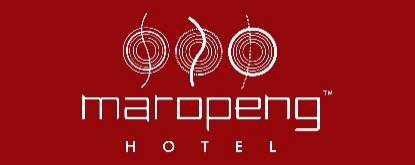 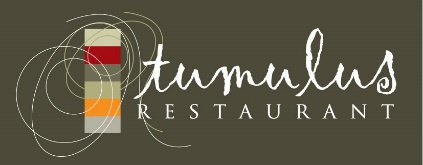 Maropeng – The Official Visitor Centre to The Cradle of Humankind World Heritage SiteGROUP AND CONFERENCE RATES 2019VALID UNTIL 31 DECEMBER 2019FULL DAY CONFERENCE PACKAGE:HALF DAY CONFERENCE PACKAGE:Conference Delegate Accommodation Rates:Terms & conditions Rates are inclusive of VAT and exclusive of 1% tourism levySigned invoice and contract required for booking confirmationCancellation policies apply per contractFor more information or to make A booking, contact: 014 577 9000 or e-mail:  marcelj@maropeng.co.zaIncludes:  Venue hire  Arrival, mid-morning and afternoon tea/coffee breaks  Lunch  Smalls (Pens/pencils, flip charts, white board pens, note pads)  Cordials and mintsR485.00ppIncludes:  Venue hire  Arrival, mid-morning tea  Lunch  Smalls (Pens/pencils, flip charts, white board pens, note pads)  Cordials and mintsR435.00ppSingle Conference Delegate B&BR1 130.19pp (incl VAT and tourism levy)Double Conference Delegate B&BR1  540.17 (incl VAT and tourism levy)